Anmälningsblankett till medlemsresa till 
Ullared lördagen den 22 april 2017Vuxna:…………st     OBS! Max 2 personer    Barn:………....st             (Sätt kryss i aktuell ruta för påstigningsort)Ankomst Ullared: ca 10.30		       Återresa:  17.00Avresetiderna kan komma att förändras beroende på antalet resenärer vid varje påstigningsort men kommer att anges i bekräftelsen VAR VÄNLIG SKRIV TYDLIGT!Personnummer/medlemsnr.: ……………………………………Namn: ................................................…………………………….
Telefon: ............................…………………………………………Skicka in hela anmälningsblanketten senast 10 mar 2017IF Metall Västra Skaraborg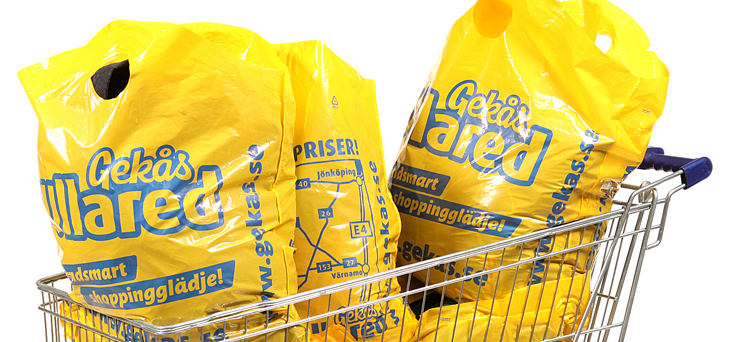 Fabriksgatan 4531 30 Lidköping 0510-48 41 30Mariestad järnvägsstation06.00Götene busstation06.30Skara busstation06.45Lidköping resecentrum06.30St. Torget Vara Biblioteket07.00Egna önskemål!